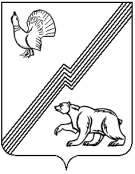 АДМИНИСТРАЦИЯ ГОРОДА ЮГОРСКАХанты-Мансийского автономного округа – Югры                                   ПОСТАНОВЛЕНИЕ                     от 10 августа 2018 года                                                                                                              № 2234Об утверждении 
Программы празднования56-летия города Югорска и Дня работниковнефтяной и газовой промышленности Во исполнение муниципальной программы города Югорска «Развитие культуры 
и туризма в городе Югорске на 2014 - 2020 годы», утвержденной постановлением администрации города Югорска от 31.10.2013 № 3246, в целях сохранения культурного наследия и культурных традиций города Югорска, создания условий для организации досуга населения:1. Утвердить программу основных праздничных общегородских мероприятий, посвященных 56-летию города Югорска и Дню работников нефтяной и газовой промышленности (приложение).2. Рекомендовать отделу министерства внутренних дел России по городу Югорску 
(В.Г. Крейдер) (по согласованию) спланировать и реализовать комплекс профилактических мер по обеспечению общественной безопасности и антитеррористической защищенности мест проведения праздничных мероприятий, в том числе обеспечить удаленность автотранспорта 
от объектов проведения мероприятий на достаточном для обеспечения антитеррористической защиты расстоянии согласно программе основных праздничных общегородских мероприятий.3. Управлению внутренней политики и общественных связей администрации города Югорска (А.Н. Шибанов) опубликовать в официальном печатном издании и разместить на официальном сайте органов местного самоуправления города Югорска программу основных праздничных общегородских мероприятий, посвященных 56-летию города Югорска и Дню работников нефтяной и газовой промышленности. 4. Контроль за выполнением постановления возложить на заместителя главы 
города Югорска Т.И. Долгодворову.Глава города Югорска                                                                                                 А.В. БородкинПриложение к постановлениюадминистрации города Югорскаот 10 августа 2018 № 2234Программа основных праздничных общегородских мероприятий,посвященных 56-летию города Югорска и Дню работников нефтяной и газовой промышленности № п/пМероприятиеВремя проведенияМесто проведенияКонтрольисполнители31 августа31 августа31 августа31 августа31 августа1Торжественное собрание, посвященное Дню города Югорска16:00Центр культуры «Югра – презент»Н.Н. НестероваН.Т. Самарина1 сентября1 сентября1 сентября1 сентября1 сентября2Праздничная выездная торговля10:00 – 22:00Городской парк по улице ЛенинаИ.В. Грудцына О.П. Лаптева 3Ярмарка белорусских производителей (изделия мастеров Свято –Елизаветинского монастыря)10:00 – 17:00Территория Кафедрального собора прп. Сергия Радонежского  Югорская Епархия (по согласованию)4Акция «Югорский Книговорот»10:00 – 16:00Городской парк по улице ЛенинаН.Н. НестероваН.А. Мотовилова5Выставка художественных работ о городе Югорске10:00 – 12:00Городской парк по ул. ЛенинаН.Н. НестероваГ.И. Драгунова6День знаний. Торжественные линейки в школах города09:00 –11:00Образовательные организации городаН.И. Бобровскаяруководители образовательных организаций7Праздничная программа «День первоклассника»11:00Городской паркпо ул. ЛенинаН.И. Бобровская Н.А. Антонова8Выставка «Город с комсомольской душой»12:00 – 17:00Музей истории и этнографии (ул. Мира, 9)Н.Н. НестероваО.В. Малоземова9Выставка «Виват Карнавал!»12:00 – 19:00Примузейная площадь(ул. Мира, д. 9)Н.Н. НестероваО.В. Малоземова10Ярмарка ремёсел «Город мастеров»12:00 – 17:00Примузейная площадь(ул. Мира, д. 9)Н.Н. НестероваО.В. Малоземова11Молодежная акция «Подари улыбку»12:00 – 15:00Центральные улицы города ЮгорскаВ.М. Бурматов    Н.И. Воронов12Городской турнир «Югорская киберспортивная арена»12:00 – 14:00Мультимедийный центр «Молодежный центр «Гелиос»  В.М. Бурматов    Н.И. Воронов13Фестиваль колокольного звона «Югорская звонница»12:00 Территория Кафедрального собора прп. Сергия РадонежскогоЮгорская епархия (по согласованию)Н.Т. Самарина14Акция «Я люблю свой город»13:00МБОУ «Гимназия»ТРЦ «Пассаж»Н.И. БобровскаяВ.В. Погребняк15Показательные выступления Югорских роботов «Hellou. Robots. Star»14:00Детский технопарк «Кванториум» (ул. Менделеева, 30)Н.И. БобровскаяН.А. Антонова16Конкурс «Карнавальчик на колесах» и семейная игровая программа15:00 – 16:00Городской парк по улице ЛенинаН.Н. НестероваН.Т. Самарина17Поэтический концерт «О Югорске с любовью»16:00 – 17:00Городской парк по улице ЛенинаН.Н. НестероваН.А. Мотовилова18Югорский Карнавал «Я, ТЫ, ОН, ОНА – вместе дружная Югра!»17:00 – 19:00Центральные улицы городаН.Н. НестероваН.Т. Самарина19Прямая трансляция Югорского карнавала на видеоэкране17:00 – 19:00Фонтанная площадьА.В. Михолап (по согласованию)20Концертная программатворческих коллективов КСК «НОРД» «С Днём газовика, Югорск!»19:00 – 23:00Фонтанная площадьА.В. Михолап  (по согласованию)21Кинотеатр под открытым небом19:00 – 23:00Городской парк по улице ЛенинаН.Н. НестероваН.Т. СамаринаС.Н. Чернов22Праздничный фейерверк23:00Центральные улицы городаС.Н. Чернов